	 Central Gymnastics Academy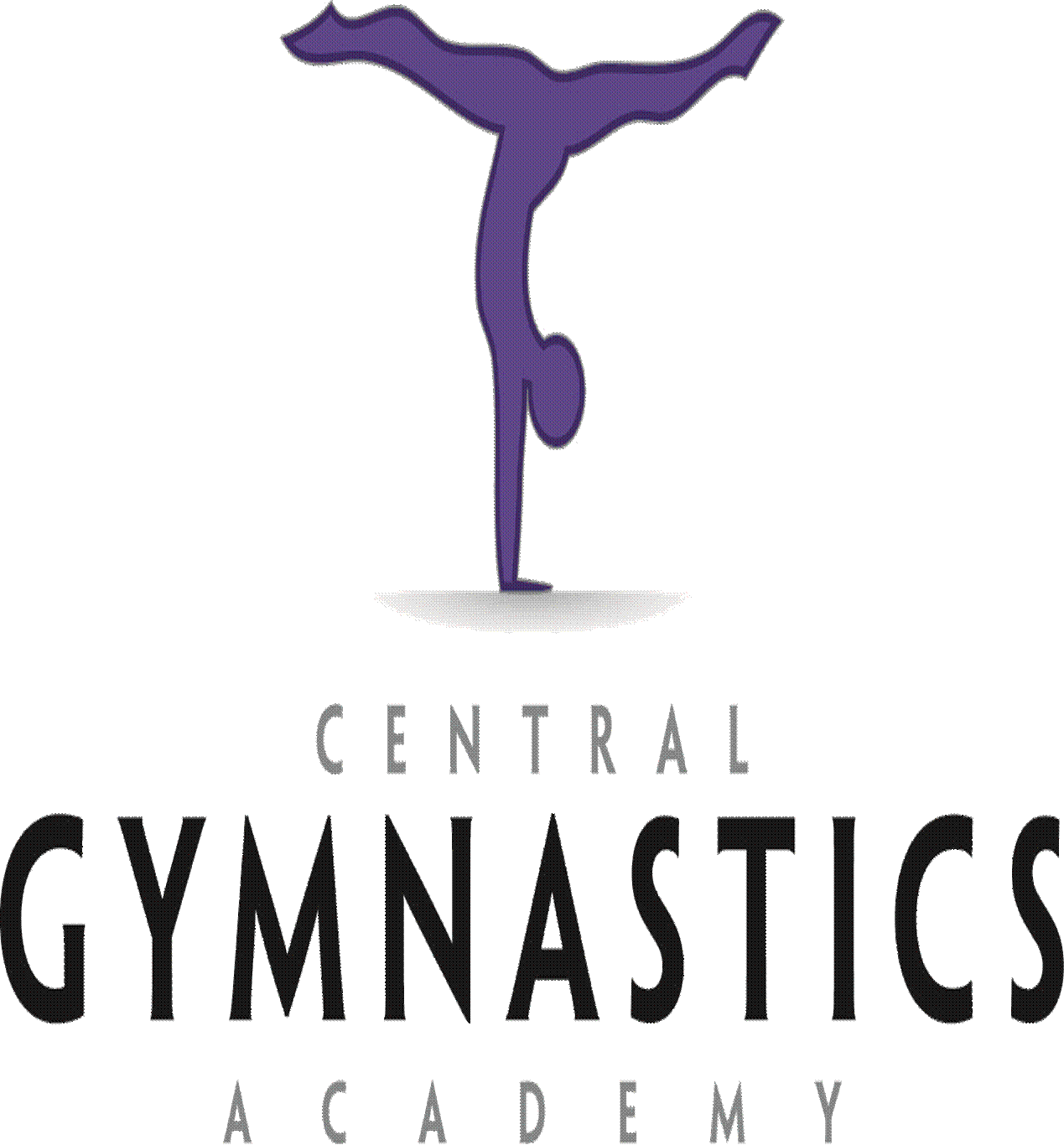 August 3rdh 2015- May 28th, 20163931 Mary Eliza Trace NW Suite #120 * Marietta, GA 30064 * 770-422-9900 * www.centralgymnasticsacademy.com                                                                                                                       Classes and Coaches are subject to change and can be canceled. Please check desk daily.                             Updated: 9/29/15CcClass NameClass TimeGenderCoachesCoachesCoachesMonday2 Year Old Gym-Tot9:30-10:00Co-EdVickie (has extra 15 minutes after class with parents)  (2 spots left)Vickie (has extra 15 minutes after class with parents)  (2 spots left)Vickie (has extra 15 minutes after class with parents)  (2 spots left)Pre-Gym 310:00-10:55Co-EdVickie                         FULL CLASS                               Vickie                         FULL CLASS                               Vickie                         FULL CLASS                               2 Year Old Gym-Tot11:00-11:30Co-EdVickie(has extra 15 minutes after class with parents) FULL CLASS                               Vickie(has extra 15 minutes after class with parents) FULL CLASS                               Vickie(has extra 15 minutes after class with parents) FULL CLASS                               2 Year Old Gym-Tot11:30-12:00Co-EdVickie (has extra 15 minutes after class with parents)                     Vickie (has extra 15 minutes after class with parents)                     Vickie (has extra 15 minutes after class with parents)                     Home School Class 4 & up (all ages combined) 1:00-1:55Co-EdAshley                  Ashley                  Ashley                  Pre-Gym 3  year olds3:00-3:55Co-EdDevin                          Devin                          Devin                          Girls Gymnastics (grouped by age) 4 & up3:00-3:55GirlsEvent CoachingEvent CoachingEvent CoachingBoys Gymnastics 4 & up3:00-3:55BoysEvent CoachingEvent CoachingEvent CoachingTumbling 6  & up 3:00-3:55Co-EdAshley Ashley Ashley Pre-Gym 3 year olds4:00-4:55Co-EdDevin                            Devin                            Devin                            Girls Gymnastics (grouped by age) 4 & up4:00-4:55GirlsEvent CoachingEvent CoachingEvent CoachingBackhandspring Class4:00-4:55Co-Ed Ashley                           FULL CLASS                               Ashley                           FULL CLASS                               Ashley                           FULL CLASS                               2 Year Old Gym-Tot4:30-5:00Co-EdVickieVickieVickie2 Year Old Gym-Tot5:00-5:30Co-EdVickieVickieVickiePre-Gym 3 & 4  yr olds5:00-5:55Co-EdMs. Devin                     FULL CLASS                           Ms. Devin                     FULL CLASS                           Ms. Devin                     FULL CLASS                           Girls Gymnastics (grouped by age) 4 & up5:00-5:55GirlsEvent CoachingEvent CoachingEvent CoachingAcro Tumbling Class 8 & up  5:00-5:55GirlsAshley                          FULL CLASS                                    Ashley                          FULL CLASS                                    Ashley                          FULL CLASS                                    Boys Tumbling (6-10 years old)5:00-5:55BoysSaad           Saad           Saad           2 Year Old Gym-Tot6:00-6:30Co-EdVickie                                    Vickie                                    Vickie                                    Girls Gymnastics  (4 -6 year olds)6:00-6:55GirlsKennedy                      FULL CLASS                               Kennedy                      FULL CLASS                               Kennedy                      FULL CLASS                               Girls Gymnastics (6-9 year olds)6:00-6:55GirlsMs. Devin                     FULL CLASS                  Ms. Devin                     FULL CLASS                  Ms. Devin                     FULL CLASS                  Girls Gymnastics 8 & up6:00-6:55GirlsWhitney                    Whitney                    Whitney                    Double Digit Backhandspring Class 10 & up6:00-6:55Co-EdEvent CoachingEvent CoachingEvent CoachingBackhandspring Class (grouped by age) 5 & up6:00-6:55Co-EdEvent CoachingEvent CoachingEvent CoachingGirls Gymnastics  7:00-7:55GirlsKennedyKennedyKennedyXtreme Gymnastics 6 & up7:00-7:55Co-EdSaad & MichaelSaad & MichaelSaad & MichaelDouble Digit Cheer Tumbling7:00-7:55Co-EdEvent Coaching Event Coaching Event Coaching Cheer Tumbling (grouped by age) 5 & up7:00-7:55Co-EdEvent CoachingEvent CoachingEvent Coaching55 minute High Level Gymnastics 7 & up7:00-7:55GirlsMs. DevinMs. DevinMs. Devin55 minute High Level Tumbling 7 & up7:00-7:55GirlsWhitney                                                   Whitney                                                   Whitney                                                   Tuesday2 Year Old Gym-Tot9:30-10:00Co-Ed Ashley  (has extra 15 minutes after class with parents)Ashley  (has extra 15 minutes after class with parents)Ashley  (has extra 15 minutes after class with parents)Pre-Gym 3 & 4 Year Old Gymnastics 10:00-10:55Co-EdAshley                 Ashley                 Ashley                 2 Year Old Gym-Tot10:30-11:00Co-EdVickie                  FULL CLASSVickie                  FULL CLASSVickie                  FULL CLASSPre-Gym 3 & 4 Year Old Gymnastics11:00-11:45Co-EdAshleyAshleyAshley2 Year Old Gym-Tot11:00-11:30Co-EdVickie                  Vickie                  Vickie                  Girls & Boys Gymnastics 4 & 5 years1:30-2:25Co-EdAshley                    FULL CLASS                                                 Ashley                    FULL CLASS                                                 Ashley                    FULL CLASS                                                 Boys Gymnastics 6 & up 3:30-4:25BoysEvent Coaching Event Coaching Event Coaching Girls Gymnastics (grouped by age) 4 & up3:30-4:25GirlsEvent CoachingEvent CoachingEvent CoachingTumbling 3:30-4:25Co-EdAdrienne Adrienne Adrienne 2 Year Old Gym-Tot4:30-5:00Co-EdVickie                          Vickie                          Vickie                          Pre-Gym 3& 4  years old4:30-5:25Co-EdMs. Jordan                                        Ms. Jordan                                        Ms. Jordan                                        Girls Gymnastics (4 – 6 year olds)4:30-5:25GirlsEvent CoachingEvent CoachingEvent CoachingBoys Gymnastics (4-7 year olds) 4:30-5:25BoysEvent Coaching          Event Coaching          Event Coaching          Acro Tumbling (5-8year olds) 4:30-5:25Co-EdAdrienne  Adrienne  Adrienne  2 Year Old Gym-Tot5:00-5:30Co-EdVickieVickieVickiePre-Gym 3 years old5:30-6:25Co-EdMs. Jordan                *FULL CLASS*                   Ms. Jordan                *FULL CLASS*                   Ms. Jordan                *FULL CLASS*                   Girls Gymnastics (grouped by age) 4 & up5:30-6:25GirlsEvent CoachingEvent CoachingEvent CoachingBoys Gymnastics 4-6 years old 5:30-6:25BoysEvent CoachingEvent CoachingEvent CoachingDouble Digit Acro Tumbling 10 & up5:30-6:25Co-EdAdrienne Adrienne Adrienne 2 Year Old Gym-Tot 6:30-7:00Co-EdVickie                             Vickie                             Vickie                             Pre-Gym 3 & 4 year olds6:30-7:25Co-EdMs. Devin                      Ms. Devin                      Ms. Devin                      Advanced Gymnastics 6& up6:30-7:25GirlsEvent Coaching                               Event Coaching                               Event Coaching                               Girls Gymnastics(grouped by age) 4 & up6:30-7:25GirlsEvent Coaching Event Coaching Event Coaching Boys Gymnastics6:30-7:25BoysEvent Coaching Event Coaching Event Coaching Tumbling 6:30-7:25Co-EdMs. Jordan Ms. Jordan Ms. Jordan Girls Gymnastics  7 & up7:30-8:25GirlsMs. JordanMs. JordanMs. JordanXtreme Gymnastics 6 & up7:30-8:25Co-EdSaad & Julia Saad & Julia Saad & Julia Acro Tumbling 6 & up7:30-8:25Co-EdMs. DevinMs. DevinMs. DevinDouble Digit Backhandspring Class10 & up 7:30-8:25Co-EdAdrienne Adrienne Adrienne WednesdayPre-Gym 3 & 4  year olds9:30-10:25Co-EdVickie Vickie Vickie Pre-Gym 3 year olds10:30-11:25Co-EdVickie                  FULL CLASS                               Vickie                  FULL CLASS                               Vickie                  FULL CLASS                               2 Year Old Gym-Tot11:30-12:00Co-EdVickie (has extra 15 minutes after class with parents) Vickie (has extra 15 minutes after class with parents) Vickie (has extra 15 minutes after class with parents) Pre-Gym 3 & 4 yrs3:00-3:55Co-EdMs. Devin Ms. Devin Ms. Devin Girls Gymnastics (4 yrs- 6yrs)3:00-3:55GirlsKennedy             FULL CLASS                               Kennedy             FULL CLASS                               Kennedy             FULL CLASS                               Girls Gymnastics (7 & up) 3:00-3:55GirlsWhitneyWhitneyWhitneyCheer Tumbling (5-8 yrs)3:00-3:55Co-EdAshleyAshleyAshley2 Year Old Gym-Tot3:30-4:00Co-EdVickie                                                 Vickie                                                 Vickie                                                 Pre-Gym 3 & 4 year olds4:00-4:55Co-EdMs. Devin              FULL CLASS                         Ms. Devin              FULL CLASS                         Ms. Devin              FULL CLASS                         Girls Gymnastics 4:00-4:55GirlsKennedy & Vickie Kennedy & Vickie Kennedy & Vickie Boys Gymnastics 4:00-4:55BoysSaadSaadSaadWednesdayClass NameClass TimeGenderGenderCoachesTumbling (4-7 years)4:00-4:55Co-EdCo-EdWhitney          FULL CLASS                  Acro Tumbling 6 & up4:00-4:55Co-EdCo-EdAshley Advanced Girls Gymnastics 4-8 year olds5:00-5:55GirlsGirlsMs. Devin        FULL CLASS                               Double Digit Girls Gymnastics 10 & up 5:00-5:55GirlsGirlsWhitneyGirls Gymnastics (4-6 years)5:00-5:55Girls Girls Kennedy                      Boys Gymnastics (4-6 years)5:00-5:55BoysBoysSaad                             Acro Tumbling 6 & up ( 2 groups by ages)5:00-5:55Co-EdCo-EdAshley            FULL CLASS                  2 year old Gym-Tot5:30-6:00Co-EdCo-EdVickieDouble Digit Girls Gymnastics 10 & up 6:00-6:55GirlsGirlsWhitneyGirls Gymnastics (4 – 6  years)6:00-6:55GirlsGirls Kennedy         FULL CLASS                                           Boys Gymnastics 4 & up6:00-6:55BoysBoysSaadCheer Tumbling 6:00-6:55GirlsGirlsAshley            FULL CLASS                  Double Digit Acro Tumbling 10 & up6:00-6:55Co-EdCo-EdMs. Devin Girls Gymnastics 6:00-6:55GirlsGirlsVickie  Thursdays2 year old Gym-Tot10:30-11:00Co-EdCo-EdVickie (has extra 15 minutes after class with parents) Pre-Gym 3 11:00-11:55Co-EdCo-EdVickie             FULL CLASS      - No Make-ups Allowed in this class                                Girls & Boys Gymnastics 4 & up1:30-2:25Co-EdCo-EdAshley Pre-Gym 33:30-4:25Co-EdCo-EdMs. Jordan                                                      Girls Gymnastics (grouped by age) 4 & up3:30-4:25Girls Girls Event CoachingBoys Gymnastics 4 & up3:30-4:25BoysBoysEvent CoachingTumbling 3:30-4:25Co-EdCo-EdAshley                        Pre-Gym 3 & 4 years old – GIRLS GROUP4:30-5:25GirlsGirlsMs. Devin                             Pre-Gym 3 & 4 years old- BOYS GROUP4:30-5:25BoysBoysMs. Jordan                        Double Digit Gymnastics 10 & up4:30-5:25GirlsGirlsEvent Coaching Girls Gymnastics (grouped by age) 4 & up4:30-5:25GirlsGirlsEvent CoachingCheer Tumbling (7 & up) 4:30-5:25Co-EdCo-EdAshely 2 year old Gym-Tot5:30-6:00Co-EdCo-EdMs. Jordan                        *FULL CLASS*                             Pre-Gym 3 & 4 year olds5:30-6:25Co-EdCo-EdMs. Devin                           *FULL CLASS*                   Girls Gymnastics (grouped by age) 4 & up5:30-6:25GirlsGirlsEvent CoachingBoys Gymnastics 4 & Up5:30-6:25Event CoachingCheer Tumbling 4 & up 5:30-6:25GirlsGirlsAshley 2 year old Gym-Tot6:00-6:30Co-EdCo-EdMs. Jordan                                    Pre-Gym 3 & 4 year olds6:30-7:25Co-EdCo-EdMs. Devin                           Girls Gymnastics grouped by age) 4 & up6:30-7:25GirlsGirlsEvent Coaching Boys Gymnastics6:30-7:25BoysBoysEvent Coaching Backhandspring Class 6:30-7:25Co-EdCo-EdAshley Double Digit Girls Gymnastics 10 & up7:30-8:25GirlsGirlsMs. JordanGirls Gymnastics 7:30-8:25GirlsGirlsJuliaBoys Gymnastics7:30-8:25BoysBoysSaadDouble Digit Acro Tumbling 10 & up 7:30-8:25Co-EdCo-EdAshley                             *FULL CLASS*                   Backhandspring Class7:30-8:25Co-EdCo-EdAdrienne55 minute High Level Gymnastics 7 & up7:30-8:25GirlsGirlsMs. Devin55 minute High Level Tumbling 7 & up7:30-8:25Co-EdCo-EdWhitney FridayPre-Gym 3 & 4 Year Olds9:30-10:25Co-EdCo-EdAshley & Jenna                                2 year old Gym-Tot10:30-11:00Co-EdCo-EdAshley&Jenna (has extra 15 minutes after class with parents) Girls & Boys Gymnastics Class 4-6 years11:00-11:55Co-EdCo-EdAshley & JennaPre-Gym 3 Year Olds3:00-3:55Co-EdCo-EdMs. Devin                            Girls Gymnastics 4 & up3:00-3:55GirlsGirlsKennedyCheer Tumbling 4 & up3:00-3:55GirlsGirlsAdrienneGirls Gymnastics 4 – 6 years 4:00-4:55Co-EdCo-EdMs. Devin Girls Gymnastics 7 & up 4:00-4:55GirlsGirlsKennedy  Boys Gymnastics 4 & up 4:00-4:55BoysBoysJenna Tumbling 4 & up4:00-4:55Co-EdCo-EdAdrienne      Boys Gymnastics 4 yrs- 7yrs5:00-5:55BoysBoysMs. Devin                          Girls Gymnastics 4 & up 5:00-5:55Girls Girls Kennedy & Jenna Tumbling  Class 6 & up5:00-5:55Co-EdCo-EdAdrienne               Saturday Open Play/Gym/Make-Up Hr9:00-9:55You do not need to sign-up just sign-in when you arrivePre-Gym 3 & 4 Year Olds10:00-10:55Co-EdCo-EdKennedy                        Girls Gymnastics 10:00-10:55GirlsGirlsJenna                              *FULL CLASS*                   Tumbling 10:00-10:55Co-EdCo-EdAdrienne                    Pre-Gym 3 & 4 Year Olds11:00-11:55Co-EdCo-EdKennedy Girls Gymnastics 4 & up11:00-11:55GirlsGirlsJennaGirls Gymnastics 4 & up11:00-11:55Co-EdCo-EdAdrienne